    «Чижик-пыжик, где ты был…..»    Фильм о подростковом алкоголизме.              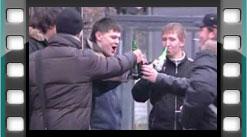     Фильм  «8 Марта»      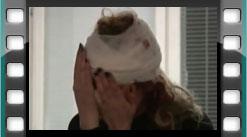   Посвящается прекрасному полу. Женщины и алкоголь.                  «День рождения»
Фильм о влиянии различных доз и видов алкоголя на потомство. Можно ли употреблять алкоголь во время беременности и в каких дозах?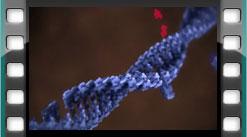 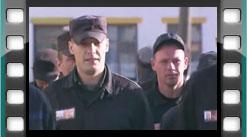 ФИЛЬМ «Алкоголь и преступность»
Влияние алкоголя на агрессивность человека. Алкоголь лишает человека гибкости мышления и приводит к резким и трагическим решениям. Реальные истории.    ФИЛЬМ «Давайте выпьем»
Влияние различных алкогольных напитков, в т.ч. пива, на организм.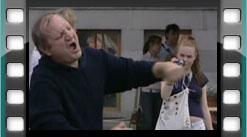 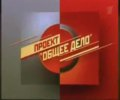 В 2008 году на одного жителя России приходилось, по разным данным, от 20 до 30 литров чистого алкоголя. Сегодня 2 млн 348 тысяч россиян считаются алкоголиками. Каждый день 2000 человек в нашей стране умирают от проблем, связанных с употреблением спиртного. Пьянство в России приняло размеры национальной угрозы. Первый канал начинает ПРОЕКТ "ОБЩЕЕ ДЕЛО" – проект, который объединяет тех, кто хочет изменить сложившуюся ситуацию, кто считает, что здоровье нации – это общее дело.   Фильмы о вреде пива и алкоголя: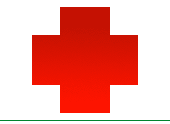 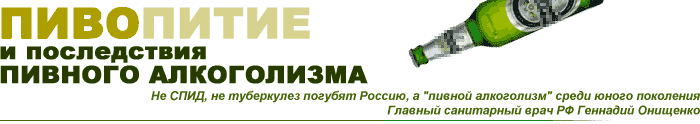 